ZARZĄDZENIE NR 174/2020WÓJTA GMINY SŁUPNOz dnia 7 grudnia 2020 r.w sprawie przeprowadzenia wśród mieszkańców gminy Słupno Ankiety pn. „Badanie Opinii Mieszkańców Gminy Słupno”Na podstawie art. 10e ust. 1 w związku z art. 30 ust. 1 ustawy z dnia 8 marca 1990 r. o samorządzie gminnym (Dz. U. z 2020 r., poz. 713), zarządzam, co następuje:§ 1. 1. W związku z trwającymi pracami nad dokumentem „Strategia Rozwoju Gminy Słupno na lata 2021-2030” postanawia się przeprowadzić wśród mieszkańców gminy Słupno Ankietę pn. Badanie Opinii Mieszkańców Gminy Słupno. 2. Celem badania ankietowego jest poznanie stanowiska mieszkańców gminy Słupno, które posłuży do diagnozy obecnej sytuacji gminy, a także pozwoli na zaplanowanie jej rozwoju w zgodzie z oczekiwaniami i sugestiami mieszkańców.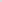 § 2. Termin rozpoczęcia badania ankietowego ustala się na dzień 10.12.2020 r. Termin zakończenia badania ankietowego ustala się na dzień 10.01.2021 r.§ 3. Badanie ankietowe odbywa się poprzez złożenie wypełnionej Ankiety pn. Badanie Opinii Mieszkańców Gminy Słupno w następujący sposób:w formie elektronicznej na adres e-mail: ug@slupno.eu,pocztą tradycyjną na adres: Urząd Gminy w Słupnie, ul. Miszewska 8a, 09-472 Słupno,faksem pod numer: (24) 261-95-38,osobiście - poprzez złożenie ankiety w Biurze Obsługi Mieszkańca Urzędu Gminy w Słupnie.§ 4. Formularz Ankiety pn. Badanie Opinii Mieszkańców Gminy Słupno stanowi załącznik do niniejszego zarządzenia.§ 5. Badanie ankietowe przeprowadza Zespół do opracowania Strategii rozwoju Gminy Słupno na lata 2021-2030.     § 6. Wykonanie Zarządzenia powierzam Zastępcy Wójta.     § 7. Zarządzenie wchodzi w życie z dniem podpisania.